www.czechstepbystep.czKrátké české zprávy: Volby
Před poslechem: 
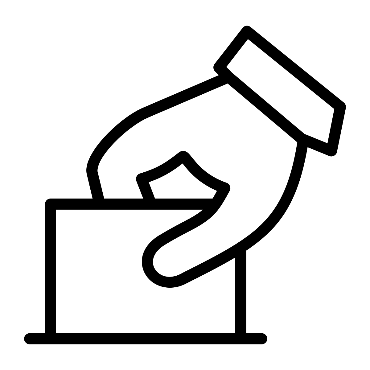 1. Povídejte si: 1. Sledujete volby v ČR nebo ve Vaší zemi? Proč ano, proč ne?                           2. Zúčastnil/a jste se už nějakých voleb? Jakých?……………………………………………………................Při poslechu:2. Označte, co je správně:1. Minulý týden se konaly komunální / parlamentní volby.2. Lidé si vybírali, jaká strana bude mít většinu / menšinu v obecní radě.3. Někteří občané také volili do Poslanecké sněmovny / Senátu.4. Mandát senátora trvá 6 / 7 let.5. K volbám přišlo asi 35 / 45 procent obyvatel.6. Mnoho kandidátů ze senátních voleb postupuje do 2. / 3. kola.……………………………………………………………………………………..Po poslechu:3. Doplňte slova do textu. Jedno slovo nebudete potřebovat.  ▲ občanů ▲ zúčastnilo ▲ jaká ▲ do ▲ na ▲ trvá ▲ vybrat ▲ kteréVolbyMinulý pátek a sobotu se konaly komunální volby (1.) ________ vedení obcí (měst a vesnic). Lidé si mohli (2.) _______, kdo bude jejich primátor nebo starosta a (3.) _______ strana bude mít většinu v obecní radě. Část (4.) ________ také volila zástupce v Senátu. Mandát každého senátora 
(5.) _________ 6 let a jedna třetina senátorů se volí vždy po dvou letech. Voleb se (6.) _______ kolem 45 procent obyvatel. V komunálních volbách většinou Češi hlasovali pro nezávislé kandidáty a jejich místní sdružení. Většina kandidátů ze senátních voleb postupuje ještě do druhého kola, 
(7.) _______ se koná 30. září a 1. října.